ООД ко дню защитника Отечества «Наша Армия» с приглашением папы-военнослужащего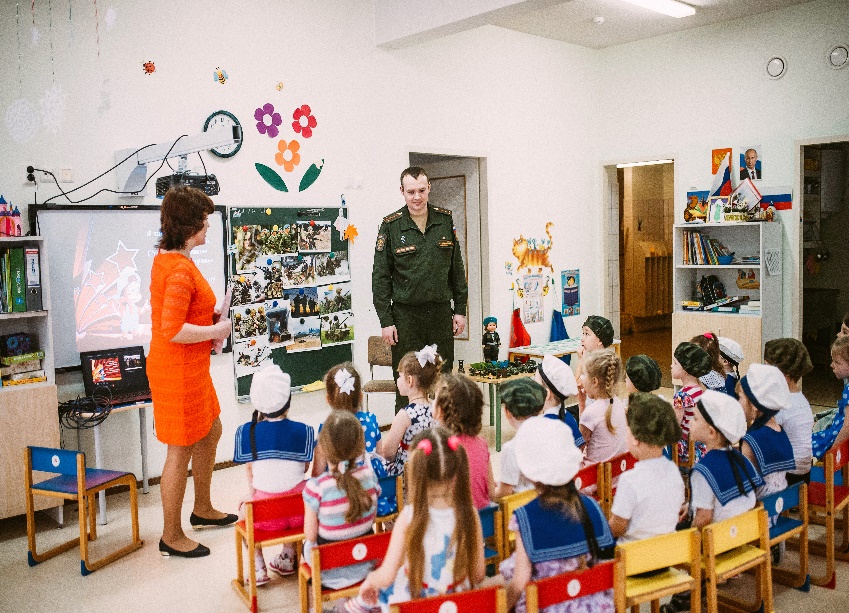 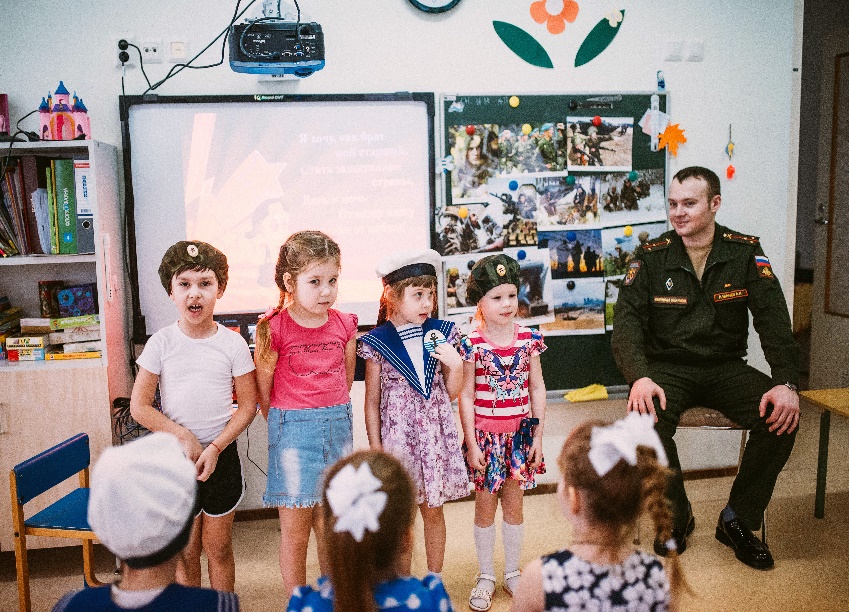 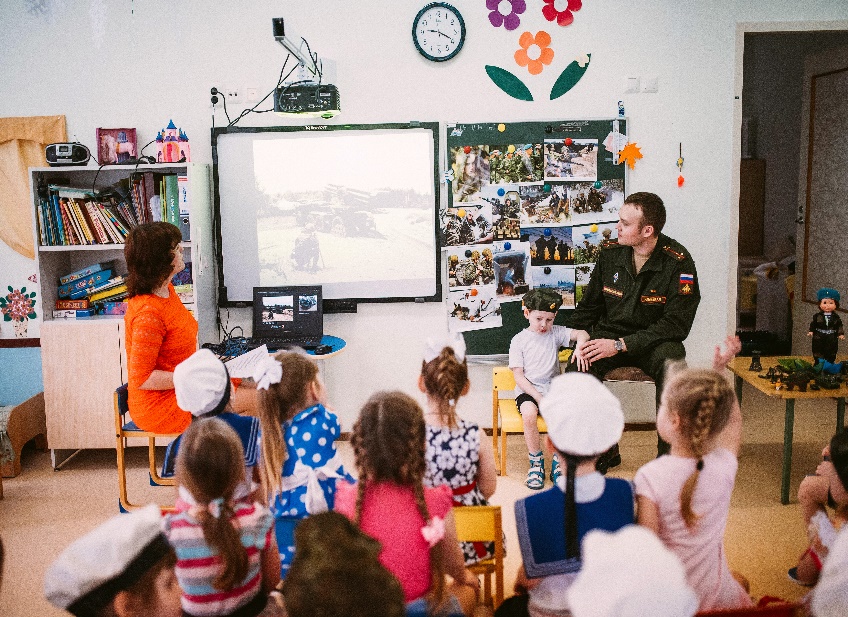 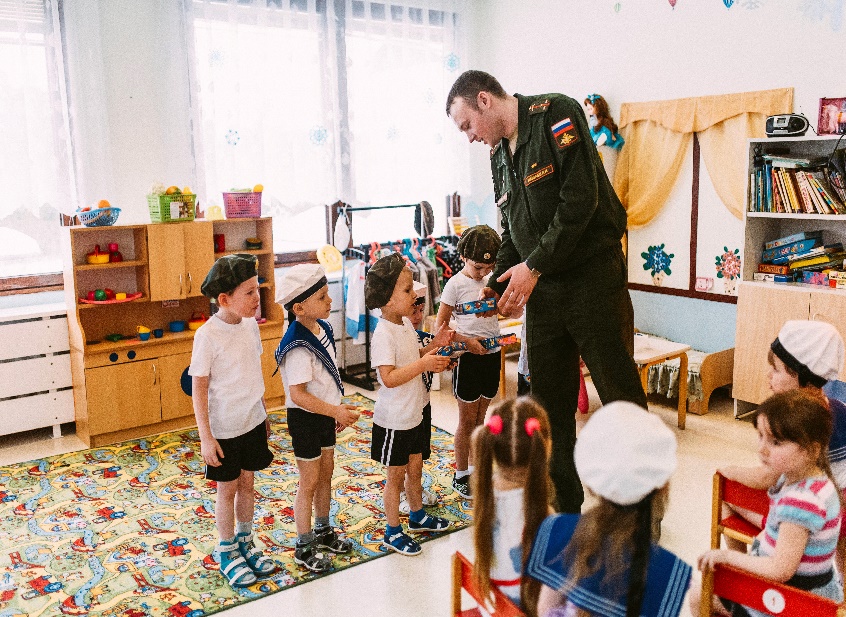 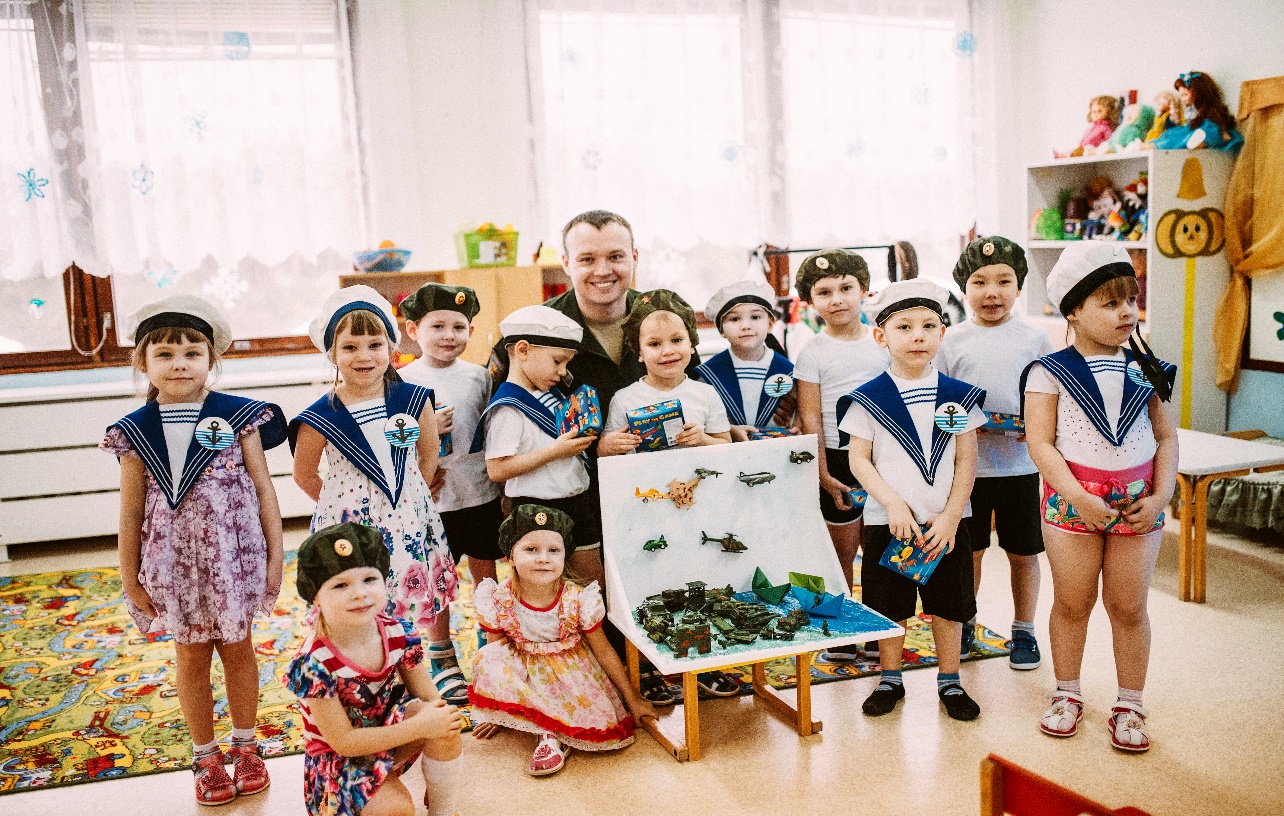 